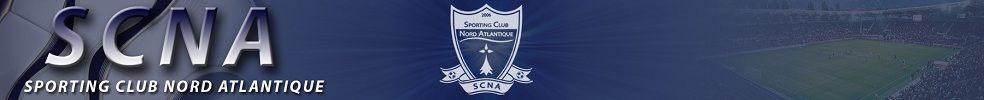 Sporting Club Nord Atlantique   –    FFF n° ……..   –   Stade de la Croix MarchandRue de Rennes –   44590 DERVAL –  Tel 02 / 40 / 07 / 09 / 27Site Internet du Club :   http://scna44.footeo.com/ Photos du Club Dimanche 23 Septembre 2018Horaires indiqués sont ceux où la photo sera prise Merci aux dirigeants, éducateurs de faire le nécessaire pour respecter le planning, être prêt 10 minutes avant.Il faudra venir avec la tenue de match, chaussures, chaussettes, Merci de ramener les sacs de maillots et shorts exceptionnellement le Mercredi 19 Septembre au stade.Une photo sera prise avec le survêtement du club, venir impérativement avec.10h 00 : U 16/ U17 / U1810h 15 : U 14 / U 1510h 30: U 12 / U 1310h 45 : U 10 / U 1111h 00 : U 6 / U 7 / U 8 / U 911h 15 : Féminines11h 25 : Arbitres11h 30 : Loisirs et Futsal11h 45 : Séniors C et D12h 00 : Séniors A et B12 h 15 : Photo CollectivePossibilité d’acheter le survêtement du club (40 €), pour les Séniors : Tee Shirt d’échauffement (10 €), pour les Jeunes : coupe vent (contre une caution de 30 €).Merci de venir en avance afin d’essayer.Nous sommes à la recherche de jeux de société ( puissance 4, cartes…) ainsi que des livres ou Bandes dessinées…. Qui seraient à la disposition des joueurs  qui arrivent avant les heures de convocation ou qui doivent attendre dans la salle de convivialité. D’avance merciJf Michaux 06 17 75 07 13 pour Infos 